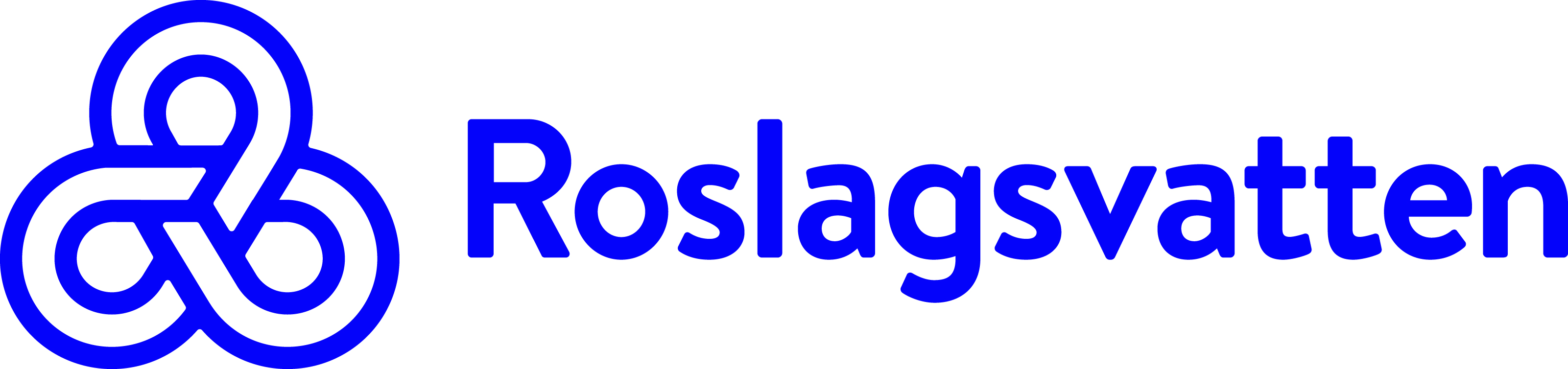 Gäller från -01-01VA-TAXA FÖR 
ÖSTERÅKERSVATTEN AB:S 
ALLMÄNNA VATTEN- OCH AVLOPPSANLÄGGNINGAR 
I ÖSTERÅKERS KOMMUN1(9)ROSLAGSVATTEN AB genom ÖSTERÅKERSVATTEN ABTAXAför Österåkers kommuns allmänna vatten- och avloppsanläggningAntagen av kommunfullmäktige i Österåkers kommun vid sammanträde den -xx-xx.Förvaltningen av va-anläggningen handhas av Österåkersvatten AB nedan kallad va-verket.§ 1För att täcka kostnader för Österåkers kommuns allmänna vatten- och avloppsanläggning skall ägare av fastighet inom anläggningens verksamhetsområde betala avgifter enligt denna taxa.Avgiftsskyldig är alternativt den som enligt 2 § lagen om allmänna vattentjänster (SFS 2006:412 jämte senare tillägg och ändringar) jämställs med fastighetsägare.§ 2Avgifterna utgörs av anläggningsavgifter (engångsavgifter) och brukningsavgifter (periodiska avgifter).§ 3Fastigheterna indelas i bebyggd, obebyggd och illustrerad (ej fastighetsbildad) fastighet.Bebyggd fastighet är fastighet som uteslutande eller huvudsakligen är bebyggd eller enligt beviljat bygglov avses att bebyggas.Obebyggd fastighet är fastighet som enligt detaljplan är avsedd för bebyggande, men ännu ej bebyggts.Illustrerad fastighet är del av befintlig fastighet som enligt detaljplan är möjlig att bilda men ännu inte är avstyckad.§ 44.1 Avgift tas ut för nedan angivna ändamål:Ändamål	Anläggnings-	Bruknings-	 avgift	avgift---------------------------------------------------------------------------------------------------------------------- V, vattenförsörjning	Ja	JaS, spillvattenavlopp	Ja	JaDf, dag- och dränvattenavlopp från fastighet	Ja	JaDg, dagvattenavlopp från allmänna platser såsom gator,vägar, torg och parker	Ja	Ja4.2 Avgiftsskyldighet för vart och ett av ändamålen V, S och Df inträder när va-verket upprättat förbindelsepunkt för ändamålet och underrättat fastighetsägaren därom.Härvid förutsätts att samtliga i § 25.1 i lagen om allmänna vattentjänster angivna förutsättningar för avgiftsskyldighet är uppfyllda.4.3 Avgiftsskyldighet för ändamålet Dg inträder när åtgärder för avledande av dagvatten blivit utförda.4.4 Anläggningsavgift skall beräknas enligt taxa som gäller vid den tidpunkt när avgiftsskyldighet inträder.ANLÄGGNINGSAVGIFTER (§ 5-11)I de angivna avgifterna ingår lagstadgad mervärdeskatt.§ 55.1 För fastighet skall erläggas anläggningsavgift. Avgift utgår per fastighet med:Föreligger ej avgiftsskyldighet för samtliga i 4.1 angivna ändamål, se § 7.5.2 Är förbindelsepunkt gemensam för två eller flera fastigheter fördelas avgifter enligt
5.1 a) lika mellan fastigheterna.5.3 Tomtytan utgörs av fastighetens areal enligt förrättningskarta, nybyggnadskarta eller annan karta som va-verket godkänner.Avgift enligt 5.1 c) tas ut endast intill en tomtyta upp till 3 000 m 2  för bostadshus med max 2 lägenheter. Avgift för resterande tomtyta tas ut vid eventuell avstyckning eller tillkommande lägenhet.Vid ändrade förhållanden enligt 5.5, 5.6 och 5.7 tas ut ytterligare avgift enligt 5.1 c) i den mån ovan angiven begränsningsregel så medger och med iakttagande av vad som föreskrivs i 7.2.5.4 Lägenhetsantalet för bostadsfastigheter bestäms i första hand efter de ritningar enligt vilka bygglov beviljats, i andra hand efter annan ritning eller uppmätning som va-verket godkänner.För övriga fastigheter beräknas antal lägenheter enligt nedan:Varje påbörjat 150-tal m2 BTA räknas som en lägenhet 
(BTA enligt svensk standard SS 02 10 52).5.5 Framdras ytterligare servisledningar och upprättas ytterligare förbindelsepunkter skall erläggas avgifter enligt 5.1 a).5.6 Ökas fastighets tomtyta skall erläggas avgift enligt 5.1 c) för tillkommande tomtyta som härrör från fastighet för vilken tomtyteavgift inte skall anses vara förut erlagd.Vid beräkning av avgift för tillkommande tomtyta iakttas begränsningsregeln i 5.3.5.7 Sker om- eller tillbyggnad, uppförs ytterligare byggnad eller ersätts riven bebyggelse på fastighet skall erläggas avgift enligt 5.1 d) för varje tillkommande lägenhet.5.8 Vid exploatering där exploatören bygger ut VA-nätet inom planområdet och där särskilt exploateringsavtal träffas skall exploatören i normala fall till huvudmannen erlägga en avgift för del i huvudanläggning enligt nedanstående:§66.1 För obebyggd fastighet (bildad) skall erläggas del av full anläggningsavgift. Avgift utgår per fastighet med:----------------------------------------------------------------------------------------------------------------------Servisavgift	5.1 a	100%Del i huvudanläggning	5.1b	100% Tomtyteavgift	5.1c	100% Lägenhetsavgift	5.1d	0%----------------------------------------------------------------------------------------------------------------------Avgifterna är uttryckta i procent av full avgift. Avgift enligt 5.1 c, jfr 5.3 andra stycket.6.2 Bebyggs obebyggd fastighet (bildad) skall erläggas resterande avgifter enligt följande:	Bostads- 	fastighet----------------------------------------------------------------------------------------------------------------------------Lägenhetsavgift	5.1 d	100%----------------------------------------------------------------------------------------------------------------Avgifterna är uttryckta i procent av full avgift.6.3 För i detaljplan illustrerad fastighet, som ej är bildad, uttages anläggningsavgift i enlighet med § 5 eller § 6 då fastighetsbildning genomförts och registrerats.§ 77.1 Föreligger inte avgiftsskyldighet för samtliga i 4.1 angivna ändamål, skall erläggas reducerade avgifter enligt följande:Avgift för framdragen servisledning-	en ledning	70%  av avgift enligt 5.1 a)
-	två ledningar 85%  "-
-	tre ledningar 100% "--------------------------------------------------------------------------------------------------------Avgifterna är uttryckta i procent av full avgift.7.2 Inträder avgiftsskyldighet för ändamål, för vilket avgiftsskyldighet inte tidigare förelegat, skall erläggas avgifter enligt 7.1.7.3 För servisledning som på fastighetsägarens begäran utförs senare än övriga servisledningar skall, utöver avgift enligt 7.1, erläggas en etableringsavgift om 25% av avgiften enligt 5.1 a). Etableringsavgiften avses täcka va-verkets merkostnader till följd av att arbetet ej utförs i samband med framdragning av övriga servisledningar.§ 8Avgifter enligt § 5-11 skall ej indexregleras.§ 9Är det inte skäligt att för viss fastighet beräkna avgift enligt § 5-8 träffar va-verket i stället avtal om avgiftens storlek.§ 1010.1 Sedan avgiftsskyldighet inträtt, skall avgift betalas inom tid som anges i räkning.10.2 Betalas debiterat belopp inte inom tid som anges i räkningen, skall erläggas dröjsmålsränta enligt 6 § räntelagen från den dag betalning skulle ha skett.10.3 Uppgår avgiften till belopp, som är betungande med hänsyn till fastighetens ekonomiska bärkraft och övriga omständigheter, skall om fastighetsägaren så begär och godtagbar säkerhet ställs, avgiften fördelas på årliga inbetalningar under vis tid, dock högst tio år. Ränta skall erläggas enligt 5 § räntelagen på varje del av avgiften som förfaller till betalning i framtiden från den dag då den första inbetalningen skall ske till dess ifrågavarande del av avgiften betalas eller ränta skall erläggas enligt 10.2.10.4 Avgiftsskyldighet enligt 5.6, 5.7 eller 6.2 föreligger, då bygglov för avsett ändrat förhållande meddelats eller ändrat förhållande - t ex ökning av tomtyta - inträtt utan att bygglov erfordrats eller meddelats. Det åligger fastighetsägaren att omgående anmäla till va-verket när det ändrade förhållandet inträtt. Försummar fastighetsägaren denna anmälningsplikt, tas ut dröjsmålsränta enligt 10.2 för tiden från det två månader förflutit sedan avgiftsskyldighet inträdde och fram till dess tilläggsavgiften betalas.§ 1111.1 Om efter ansökan från fastighetsägare och särskilt medgivande av va-verket ledningar utförts på annat sätt eller försetts med andra anordningar än verket funnit erforderligt, skall fastighetsägaren som begärt arbetets utförande ersätta va-verket överenskomna kostnader härför.11.2 Begär fastighetsägare att ny servisledning skall utföras i stället för redan befintlig och finner va-verket skäl bifalla ansökan härom, är fastighetsägaren skyldig bekosta dels den nya servisledningens allmänna del med det avdrag som befinns skäligt med hänsyn till den tidigare servisledningens ålder och skick, dels borttagandet av den tidi- gare servisledningens allmänna del.11.3 Finner va-verket påkallat att utföra ny servisledning i stället för och med annat läge än redan befintlig, är verket skyldigt att ersätta fastighetsägaren hans kostnad för fastighetens del av den nya servisledningen och dess inkoppling med det avdrag som befinns skäligt med hänsyn till den tidigare servisledningens ålder och skick.BRUKNINGSAVGIFTER (§ 12-19)I de angivna avgifterna ingår lagstadgad mervärdeskatt.§ 1212.1 För bebyggd fastighet skall erläggas brukningsavgift.Avgift utgår per fastighet med (qn=vattenmätarens nominella flöde):a)	en fast avgift per år och mätare (grundavgift)b)	en avgift per m3 levererat vatten	 krc)	en fast avgift per m2 tomtyta inom varje intervall och år (dagvattenavgift)För byggnader som innehåller andra utrymmen än bostäder räknas varje påbörjat 100-tal m2
bruttoarea (BTA) enligt svensk standard SS 02 10 52 som en lägenhet.Om detta ej går att tillämpa ur rättvisesynpunkt betalas en lägenhetsavgift/150 m3 förbrukat vatten.Föreligger inte avgiftsskyldighet för samtliga i 4.1 angivna ändamål reduceras avgifterna. Följande avgifter skall därvid erläggas för respektive ändamål:---------------------------------------------------------------------------------------------------Avgifterna är uttryckta i procent av full avgift.12.2 Har va-verket bestämt att för bebyggd fastighet vattenförbrukningen tillsvidare inte skall fastställas genom mätning, tas avgift enligt 12.1 b) ut efter en antagen förbrukning om 300 m3/lägenhet i
permanentbostad och med 150 m3/lägenhet för fritidsbostad.Vid beräkning av antalet lägenheter, se § 12.1.12.3 För s.k. byggvatten skall erläggas brukningsavgift enligt 12.1 b). Om mätning inte sker, antas den förbrukade vattenmängden uppgå till 30 m3 per lägenhet.12.4 Har fastighetsägare begärt undersökning av vattenmätare och mätaren härvid godkänns, skall fastighetsägaren för täckning av undersökningskostnaderna erlägga 1 000 kronor.§ 13Tillförs avloppsnätet större spillvattenmängd än som svarar mot levererad vattenmängd eller avleds inte hela den levererade vattenmängden till avloppsnätet skall avgift för spillvattenavlopp erläggas efter den mängd spillvatten som avleds till avloppsnätet.Mängden skall bestämmas genom mätning på fastighetsägarens bekostnad av ifrågavarande vatten- eller spillvattenmängd eller på annat sätt som överenskommits mellan va-verket och fastighetsägaren.En förutsättning för att avgiften för avlett spillvatten skall debiteras efter annan grund än efter levererad mängd vatten är att skillnaden mellan mängderna vatten och spill- vatten är avsevärd.§ 14För obebyggd fastighet skall ej erläggas brukningsavgift enligt §12.1.§ 15Har va-verket på fastighetsägarens begäran vidtagit åtgärd eller har på grund av att fastighetsägaren åsidosatt sina skyldigheter mot va-verket, debiteras följande avgifter för att täcka va-verkets merkostnader:Administrativ handläggning av andrahandsuthyrning, betalningsplan mm	850 kr Uppsättning av vattenmätare	800 kr Nedtagning av vattenmätare	800 kr Montering av strypbricka	800 kr Demontering av strypbricka	800 kr Avstängning av vatten	750 kr Påsläpp av vatten	750 kr Förgävesbesök – ej tillträde till vattenmätare vid meddelad tidbokning	750 kr Länsning av vattenmätarbrunn	750 kr Reparation efter frysning/skadegörelse eller förkommen vattenmätare	1 450 kr Olovligt öppnande eller stängning av ventil	750 kr Provning av vattenmätare på begäran av kund utan att fel kan konstateras	1 450 kr
Mätaravläsning	750 kr§ 16Avgifter enligt § 12-19 skall ej indexregleras.§ 17Är det inte skäligt att för viss fastighet beräkna avgift enligt § 12-14 träffar va-verket i stället avtal om avgiftens storlek.§ 18Avgift enligt 12.1 a), b) och c) debiteras i efterskott per månad, tvåmånadersperiod, kvartal, tertial eller halvår enligt beslut av va-verket. Avgift enligt 12.1 b) debiteras i efterskott på grundval av enligt mätning förbrukad vattenmängd eller annan grund som anges i § 12 och13.Betalas debiterat belopp inte inom tid som anges i räkningen, skall erläggas dröjsmålsränta på obetalt belopp enligt 10.2.Sker enligt va-verkets beslut mätaravläsning inte för varje debitering, får mellanliggande debiteringar ske efter beräknad förbrukning, dock att mätaravläsning och debitering efter verklig förbrukning skall ske i genomsnitt minst en gång per år. Avläsning och debitering skall därjämte ske på fastighetsägares begäran med anledning av fastighetsöverlåtelse.§ 19Har fastighetsägare begärt att va-verket skall företa åtgärd för att underlätta eller möjliggöra hans brukande av anläggningen i visst fall eller avseende eller har i övrigt särskild åtgärd påkallats på grund av fastighetens va-förhållanden, har va-verket rätt att träffa avtal om brukningsavgiftens storlek.TAXANS INFÖRANDE§ 20Denna taxa träder i kraft . De brukningsavgifter enligt § 12.1, 12.3 samt 13, som är baserade på uppmätning hos fastighetsägare, skall därvid tillämpas i fråga om den vattenmängd som levereras och den spillvattenmängd som släpps ut efter den ovan angivna dagen för taxans ikraftträdande (se § 18 beträffande mätning och beräkning av förbrukning).***Mål som rör tvist mellan fastighetsägare och va-verket beträffande tillämpning och tolkning av denna taxa prövas av statens va-nämnd enligt lag om allmänna vattentjänster; §§ 53 - 56.a)en avgift avseende framdragning avvarje uppsättning servisledningar tillförbindelsepunkter för V, S och Dfom  kronorb)en avgift avseende del i kostnad för huvudanläggningarom  kronorc)en avgift per m2 tomtytaom	kronord)en avgift per lägenhetom  kronorAvgifter i övrigtVSDfDgDel i huvudanläggning5.1 b30%50%20%-Tomtyteavgift5.1 c30%50%-20%Lägenhetsavgift5.1 d30%50%20%-.1qn 2,5 m3/h i 1- och 2-bostadshus kr.2qn 2,5 m3/h i övriga fastigheter kr.3qn 6   m3/h kr.4qn 10 m3/h kr.5qn 15 m3/hkr.6qn 40 m3/h kr.7qn 60 m3/h kr.11- och 2-bostadshus, fast schablon kr.20- 10 000 m2 kr/m2.310 000- 50 000 m2 kr/m2.450 000 m2 - kr/m2VSDfDgGrundavgift12.1 a40%60%0%0%Avgift per m312.1 b40%60%0%0%Dagvattenavgift12.1 c0%0%50%50%